参数·工作电压范围：7~26V DC, 2~6Cells Lipo·尺寸和重量：36x36x6mm,6g·安装孔距30.5mm，孔径3mm,同Naze32,CC3D等飞控的孔距。组件A.分电板焊盘B.不用分电板功能时，用作2~6S输入电源焊盘C.BEC 3A 5V或12V输出焊盘（默认5V）D.LED灯条焊盘，共6对，LED灯条电压规格＝BEC电压（默认5V）E.连接到接收机Aux通道，插针+-上已带有5V电压（非BEC同一路）；F.截止电压设定指示灯（3.4V,3.5V,3.6V,OFF）G.按键，用于调节截止电压，也可在连Aux时（1700-2000时）调节LED状态；R10  R8,用烙铁去除R8，再短接R10两个焊盘，则BEC输出为12V使用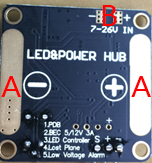 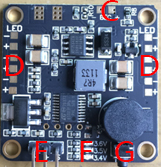 F1.分电板（PDB）· 板子背面的两块长条形焊盘，一边正，一边负，焊接电调和主电源线的时候，正极线焊在一起，负极线焊在一起，可以堆一些焊锡，具有最佳过流能力。·使用分电板焊盘时，板子已经可以正常工作，B焊盘就不需要接了。F2.BEC·输入电压7~26V DC, 2~6S Lipo电池；·输出5V或12V可选（默认5V），最大可持续3A·同步整流降压，最高效率达95%·BEC默认5V输出，3pin排针连接到接收机时，已经带了BEC 5V电（非BEC同一路）；·如果使用其他BEC（比如电调的BEC）给接收机或飞控供电，需要把To Aux这里的红线挑开。调节BEC输出为12V；用烙铁去除电阻R8,再把R10的两个焊盘短接； F3.LED控制·6对LED焊盘，接上的LED灯状态一致。·LED灯板的电压规格必须符合BEC输出电压，即BEC为5V时，要用5V LED灯板；BEC为12V时，要用12V LED灯板;·使用具有三档开关的Aux通道，通道中点（值1400-1600）为关闭，通道值1700-2000为打开LED灯;·LED三种状态：长亮，慢闪（1Hz）,快闪（3Hz）·切换状态：先打开LED（通道值1700-2000），按一下板上的按键，听到蜂鸣一声，可改变一次状态。F4.追踪器·和LED灯光控制共用一个三档开关的Aux通道，通道中点(值1400-1600)为关闭；·通道值1000-1300为触发蜂鸣器和LED灯，打开后，蜂鸣器持续快速鸣叫（2Hz），LED持续快闪（2Hz），便于寻机；·可以在遥控器里面设置通道正反向，改变拨杆上还是下来触发追踪器。F5.低电压报警·监控2-6S Lipo使用中的实时总电压，电压截止值可设定范围：3.4V,3.5V,3.6V/Cell，也可以关闭这个功能。·当接入Lipo电池时，如果电池组的总电压在下列范围，5in 1会自动判断电池组单元数，发出一声“Be”，红色LED会指示之前保存的截止电压值。·当接入Lipo电池时，如果电池组的电压不在下列范围，5in蜂鸣器会提示 1短音+1长音，并且3个红色LED全亮，请检查此电池组电压是否过低不适合继续使用。7.4-8.6V:2cellsLipo   11.1-12.9V:3cellsLipo  14.8-17.2V:4cellsLipo   18.5-21.5V:5cells Lipo     22.2-25.8V:6cells Lipo·在非LED控制模式下，按键处于截止电压值设定，可在3.4V,3.5V,3.6V内选择合适的截止电压值（红色LED全灭表示关闭这个功能）。·Lipo电池在放电过程中，5in 1会实时监控电池组的总电压。如果总电压低于“截止值x单元数”，将触发报警，外接的LED灯闪烁，持续蜂鸣（1Hz）·如果总电压回升到“截止值x单元数”之上，报警暂停·达到低电压报警阈值时，蜂呜器和LED报警状态优先于F3& F4的状态。